Белорусский Красный Крест сегодня 
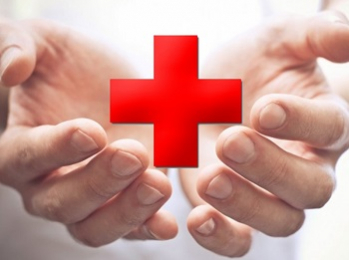 Кто мы?Белорусское Общество Красного Креста – самая крупная гуманитарная организация на территории Республики Беларусь, которая является частью Международного Движения Красного Креста и Красного Полумесяца.Что мы делаем?Распространяем знания о международном гуманитарном праве и Красном КрестеЗанимаемся подготовкой и реагированием на чрезвычайные и кризисные ситуацииОказываем медицинскую и социальную помощь, осуществляем уход на домуИнформируем и обучаем население по нашим направлениям деятельностиУ нас работает служба розыска Красного КрестаОбучаем население навыкам оказания первой помощиУ нас установлены контейнеры для сбора одеждыКому мы помогаем?Людям, пострадавшим от насилия (жертвы торговли людьми, жертвы насилия);Людям с инвалидностью;Пожилым людям (в возрасте 60 лет и старше);Людям с хроническими заболеваниями (туберкулез, ВИЧ/СПИД, вирусный гепатит);Осужденным и бывшим осужденным (людям, находящихся в местах лишения свободы и освободившимся, отбывающим лечение в ЛТП);Людям без определенного места жительства;Беженцам, людям, ищущим убежище, вынужденным переселенцам;Детям из семей, находящихся в социально опасном положении;Лицам, злоупотребляющим алкоголем, наркотиками, работникам коммерческого секса;Безработным гражданам;Людям, пострадавшим от пожаров;Гражданам Беларуси, которые находятся за рубежом и нуждаются в помощи;Людям, пострадавшим от чрезвычайных ситуаций (как белорусам, так и иностранным гражданам);Людям, утратившим семейные связи в результате военных действий;Неполным, опекунским, приемным семьям и детям, оставшимся без попечения родителей;Многодетным и малообеспеченным семьям;Всем лицам, находящимся в уязвимом положении и нуждающимся в помощи.В Белорусском Красном Кресте можно стать: волонтером членом партнеромсотрудникомСегодня мы работаем в условиях COVID-19:Обеспечиваем устойчивую работу медико-социальной службы «Дапамога»Оказываем социальную поддержку одиноким пожилым людям, которые раньше не нуждались в помощи социальных работников, сами ходили в магазин, в аптеку, поликлиникуОтвечаем на запросы населения по звонку на многоканальную телефонную линию по номерам 201 (мобильный) и 122 (городской)Помогаем медперсоналу учреждений здравоохраненияПодробный еженедельный отчет о нашей работе мы публикуем на странице «Деятельность и результаты».Где найти информацию о нас?ВКонтакте, Фейсбук, Инстаграм, Одноклассники, LinkedIn, ЮтубГде задать дополнительные вопросы?связаться с организацией в области, города или района, в котором вы проживаетеПозвонить или написать в приемную Секретариата Белорусского Красного Креста:8 (017) 263-84-17info@redcross.byПресс-служба: +375 (29) 171-2-201